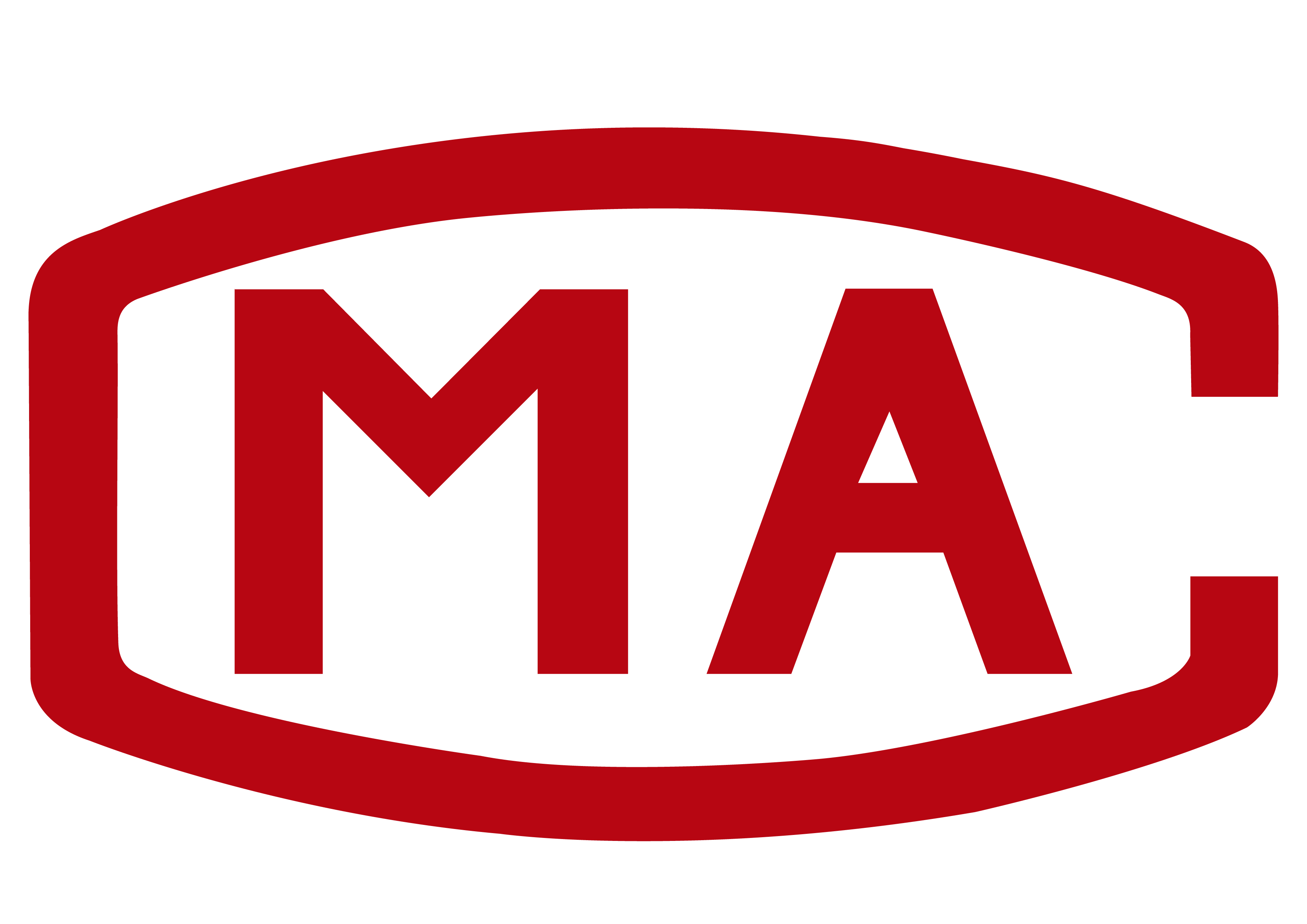 检验检测机构资质认定申请表浙江省市场监督管理局编制检验检测机构名称XXXXXXXXXXXXXXXXXXXXX检验检测机构名称印章印章印章检验检测机构名称申请日期：XX年XX月XX日申请日期：XX年XX月XX日申请日期：XX年XX月XX日地址XXXXXXXXXXXXXXXXXXXXXXXXXXXXXXXXX联系人XXXXXXXXXXX联系电话XXXXXXXXXXX法人单位名称（非独立法人检验检测机构填写）法人单位名称（非独立法人检验检测机构填写）印章印章印章申请类型首次申请□   增加检验检测项目□   延续资质认定证书有效期□检验检测场所变更□       其他（实质性标准变更）□首次申请□   增加检验检测项目□   延续资质认定证书有效期□检验检测场所变更□       其他（实质性标准变更）□首次申请□   增加检验检测项目□   延续资质认定证书有效期□检验检测场所变更□       其他（实质性标准变更）□检验检测机构自我承诺1. 本检验检测机构遵守《中华人民共和国计量法》、《中华人民共和国认证认可条例》、《检验检测机构资质认定管理办法》等相关法律、法规及规章的规定。2.本检验检测机构符合检验检测机构资质认定评审准则及相关评审补充要求。3.本检验检测机构承诺通过浙江政务服务网所提交的申请及相关材料均为真实信息。4.本检验检测机构承诺将积极配合评审组做好技术评审工作。5.本检验检测机构管理体系运行已满6个月。检验检测机构法定代表人签名：XXXXXXXXX   日期：XXXXXXX检验检测机构被授权人签名（适用时）：      日期：1. 本检验检测机构遵守《中华人民共和国计量法》、《中华人民共和国认证认可条例》、《检验检测机构资质认定管理办法》等相关法律、法规及规章的规定。2.本检验检测机构符合检验检测机构资质认定评审准则及相关评审补充要求。3.本检验检测机构承诺通过浙江政务服务网所提交的申请及相关材料均为真实信息。4.本检验检测机构承诺将积极配合评审组做好技术评审工作。5.本检验检测机构管理体系运行已满6个月。检验检测机构法定代表人签名：XXXXXXXXX   日期：XXXXXXX检验检测机构被授权人签名（适用时）：      日期：1. 本检验检测机构遵守《中华人民共和国计量法》、《中华人民共和国认证认可条例》、《检验检测机构资质认定管理办法》等相关法律、法规及规章的规定。2.本检验检测机构符合检验检测机构资质认定评审准则及相关评审补充要求。3.本检验检测机构承诺通过浙江政务服务网所提交的申请及相关材料均为真实信息。4.本检验检测机构承诺将积极配合评审组做好技术评审工作。5.本检验检测机构管理体系运行已满6个月。检验检测机构法定代表人签名：XXXXXXXXX   日期：XXXXXXX检验检测机构被授权人签名（适用时）：      日期：